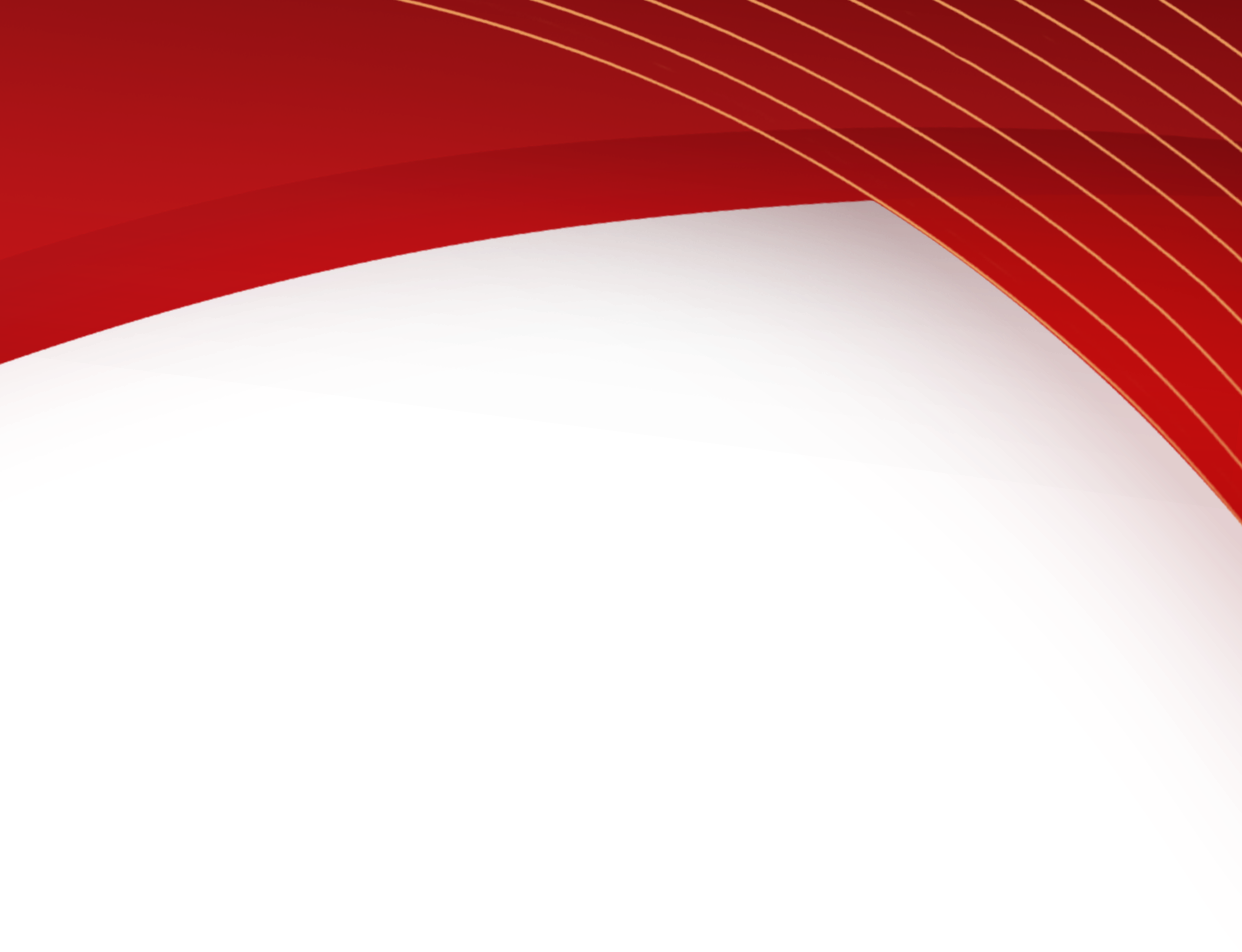 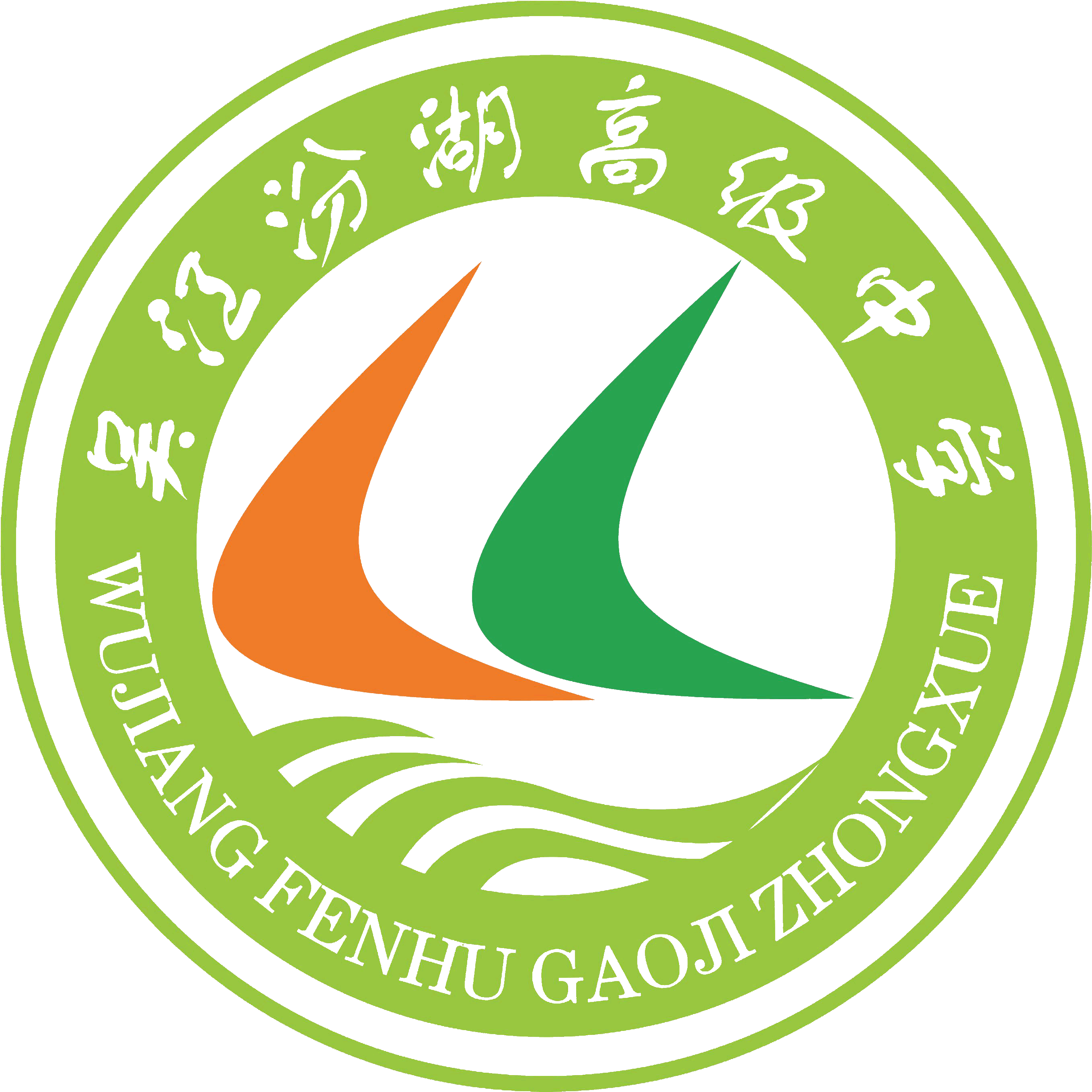 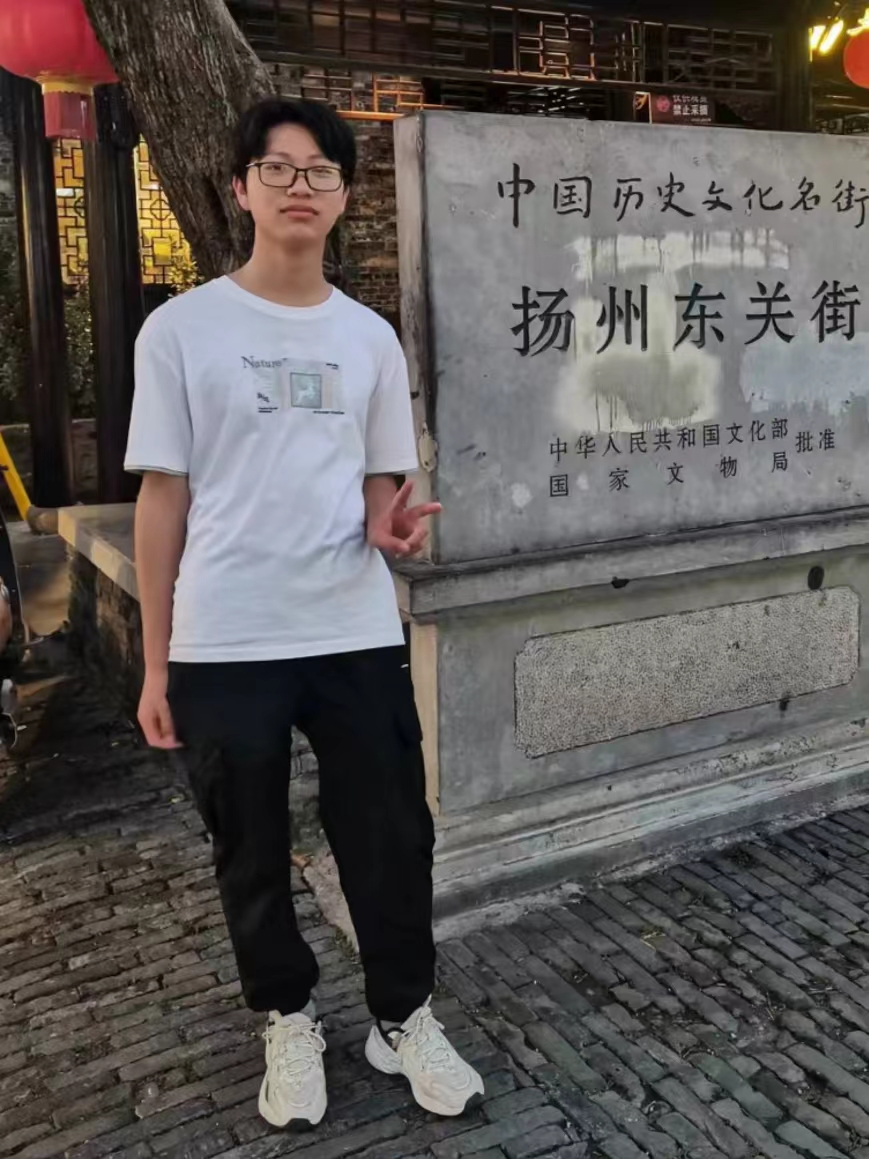 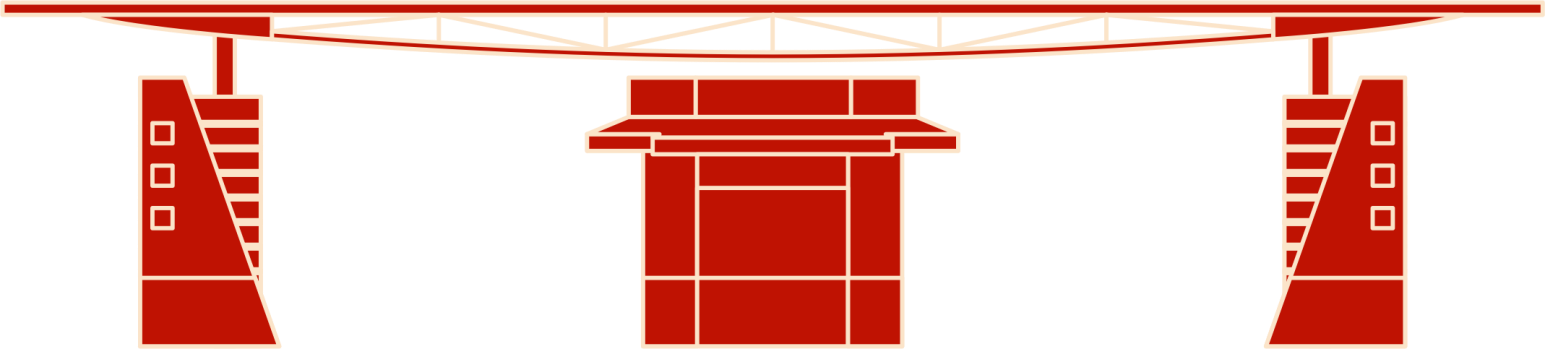 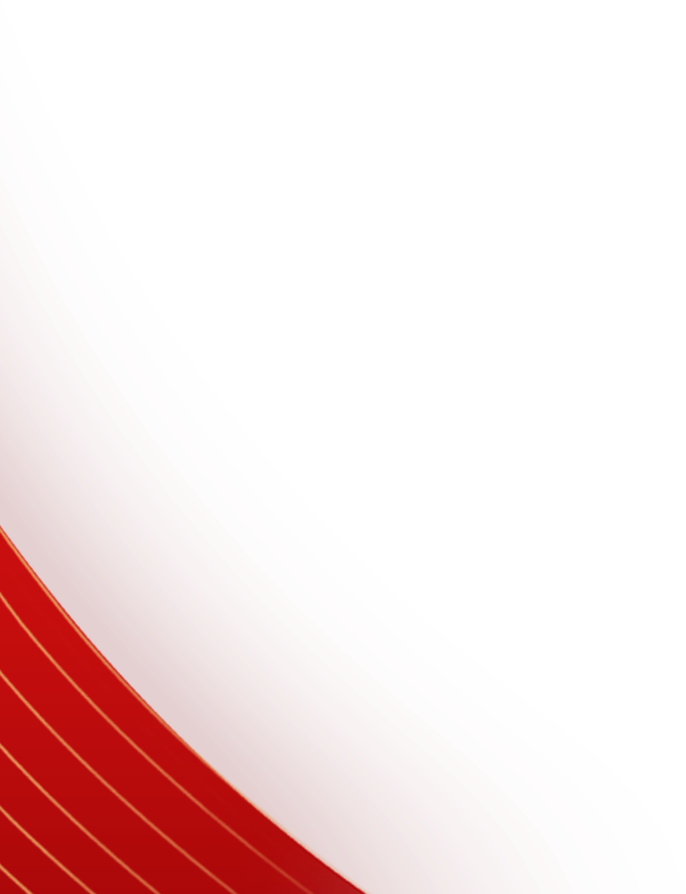 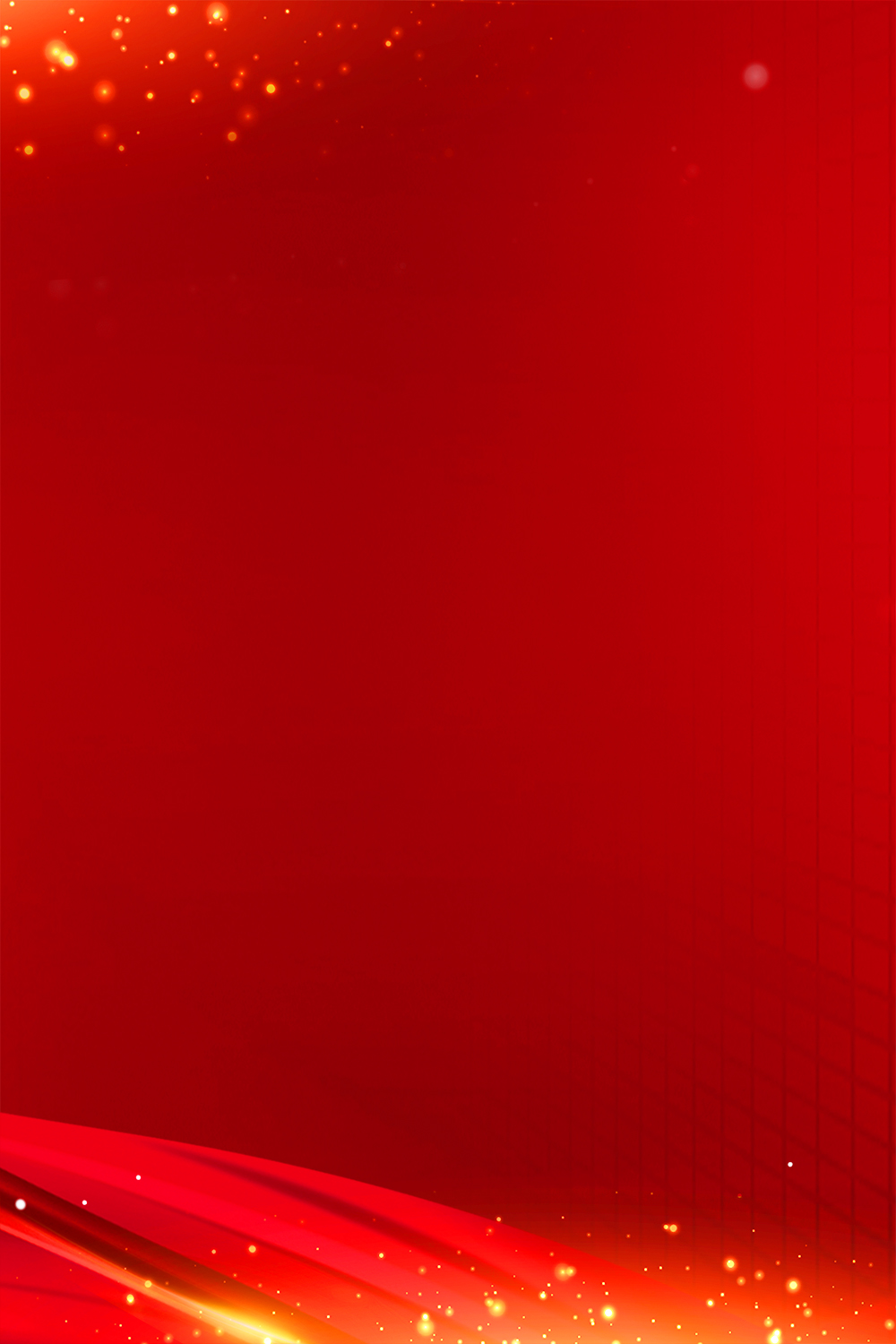 月  份班  级学生姓名推荐老师11月高一8班李昊洪启燕推荐为______奋斗_______之星推荐为______奋斗_______之星推荐为______奋斗_______之星推荐为______奋斗_______之星